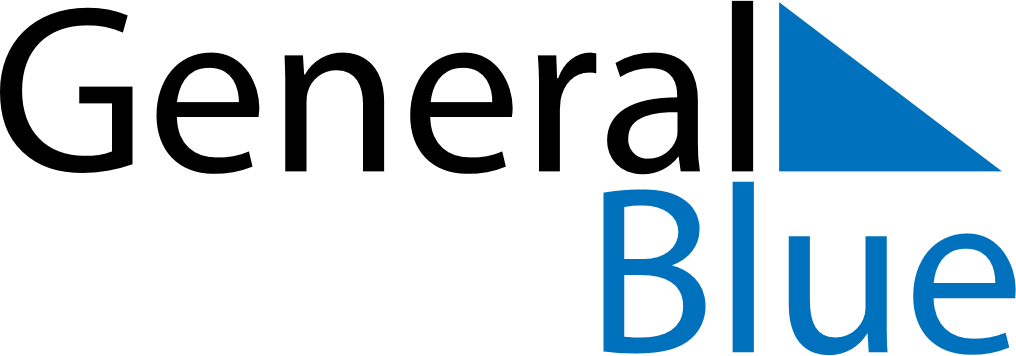 July 2024July 2024July 2024July 2024July 2024July 2024Kvissleby, Vaesternorrland, SwedenKvissleby, Vaesternorrland, SwedenKvissleby, Vaesternorrland, SwedenKvissleby, Vaesternorrland, SwedenKvissleby, Vaesternorrland, SwedenKvissleby, Vaesternorrland, SwedenSunday Monday Tuesday Wednesday Thursday Friday Saturday 1 2 3 4 5 6 Sunrise: 3:03 AM Sunset: 10:45 PM Daylight: 19 hours and 41 minutes. Sunrise: 3:04 AM Sunset: 10:44 PM Daylight: 19 hours and 39 minutes. Sunrise: 3:06 AM Sunset: 10:43 PM Daylight: 19 hours and 36 minutes. Sunrise: 3:07 AM Sunset: 10:41 PM Daylight: 19 hours and 34 minutes. Sunrise: 3:09 AM Sunset: 10:40 PM Daylight: 19 hours and 30 minutes. Sunrise: 3:11 AM Sunset: 10:39 PM Daylight: 19 hours and 27 minutes. 7 8 9 10 11 12 13 Sunrise: 3:13 AM Sunset: 10:37 PM Daylight: 19 hours and 24 minutes. Sunrise: 3:15 AM Sunset: 10:36 PM Daylight: 19 hours and 20 minutes. Sunrise: 3:17 AM Sunset: 10:34 PM Daylight: 19 hours and 17 minutes. Sunrise: 3:19 AM Sunset: 10:32 PM Daylight: 19 hours and 13 minutes. Sunrise: 3:21 AM Sunset: 10:30 PM Daylight: 19 hours and 9 minutes. Sunrise: 3:23 AM Sunset: 10:28 PM Daylight: 19 hours and 5 minutes. Sunrise: 3:25 AM Sunset: 10:26 PM Daylight: 19 hours and 0 minutes. 14 15 16 17 18 19 20 Sunrise: 3:28 AM Sunset: 10:24 PM Daylight: 18 hours and 56 minutes. Sunrise: 3:30 AM Sunset: 10:22 PM Daylight: 18 hours and 52 minutes. Sunrise: 3:32 AM Sunset: 10:20 PM Daylight: 18 hours and 47 minutes. Sunrise: 3:35 AM Sunset: 10:18 PM Daylight: 18 hours and 42 minutes. Sunrise: 3:37 AM Sunset: 10:15 PM Daylight: 18 hours and 38 minutes. Sunrise: 3:40 AM Sunset: 10:13 PM Daylight: 18 hours and 33 minutes. Sunrise: 3:42 AM Sunset: 10:11 PM Daylight: 18 hours and 28 minutes. 21 22 23 24 25 26 27 Sunrise: 3:45 AM Sunset: 10:08 PM Daylight: 18 hours and 23 minutes. Sunrise: 3:47 AM Sunset: 10:06 PM Daylight: 18 hours and 18 minutes. Sunrise: 3:50 AM Sunset: 10:03 PM Daylight: 18 hours and 12 minutes. Sunrise: 3:53 AM Sunset: 10:00 PM Daylight: 18 hours and 7 minutes. Sunrise: 3:55 AM Sunset: 9:58 PM Daylight: 18 hours and 2 minutes. Sunrise: 3:58 AM Sunset: 9:55 PM Daylight: 17 hours and 57 minutes. Sunrise: 4:01 AM Sunset: 9:52 PM Daylight: 17 hours and 51 minutes. 28 29 30 31 Sunrise: 4:03 AM Sunset: 9:50 PM Daylight: 17 hours and 46 minutes. Sunrise: 4:06 AM Sunset: 9:47 PM Daylight: 17 hours and 40 minutes. Sunrise: 4:09 AM Sunset: 9:44 PM Daylight: 17 hours and 35 minutes. Sunrise: 4:12 AM Sunset: 9:41 PM Daylight: 17 hours and 29 minutes. 